					         Приложение 4 к Порядку проведения селекции  племенных быков молочных и     молочно-мясных пород (пункт 3.6)Схема испытания племенных быков по кольцевому методу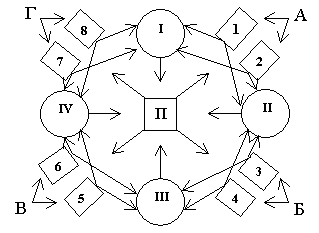 где:1 - 8 - быки, которые проверяются, и смежные по А, Б, В, Г;
I - IV - группы контрольных стад;
П – предприятие (объединение) по племенному делу. 